Инструкция и задание по учебной дисциплине «Информатика»                           04.02.202117 группа Для выполнения задания вы можете просмотреть его на сайте техникума (http://aat-arti.ru/ )   в расписании. Задания:Изучить материал по теме: «ЛОКАЛЬНЫЕ И ГЛОБАЛЬНЫЕ КОСПЬЮТЕРНЫЕ СЕТИ».Ответить письменно (в электронном варианте)  на вопросы, приложенные в конце темы. Задание на оценку!Выполненное задание отправляйте на почту informatikaaat@mail.ru , указав в названии документа свою фамилию и № группы. Задание может быть выполнено так же в тетради и приложено в виде фотографии.Тема: ЛОКАЛЬНЫЕ И ГЛОБАЛЬНЫЕ КОСПЬЮТЕРНЫЕ СЕТИОбщие сведения о компьютерных сетяхСовременному человеку трудно себе представить жизнь без различных средств связи. Почта, телефон, радио и другие коммуникации превратили человечество в единой организм, заставив его обрабатывать огромный поток информации. Подручным средством для обработки информации стал компьютер. Однако массовое использование отдельных, не взаимосвязанных компьютеров порождает ряд серьезных проблем: как хранить используемую информацию, как сделать ее общедоступной, как обмениваться этой информацией с другими пользователями, как совместно использовать принтеры, сканеры. Решением этих проблем является объединение компьютеров в единую коммуникационную систему – компьютерную сеть.Компьютерная сеть представляет совокупность компьютеров, территориально распределенных, способных обмениваться между собой сообщениями. Компьютеры, подключенные к сети, часто называют рабочими станциями. Компьютеры, выполняющие функции управления сетью или предоставляющие какие-либо сетевые услуги, называются серверами. Компьютеры, пользующиеся услугами серверов, называются клиентами. Каждый компьютер, подключенный к сети, имеет имя (адрес). Компьютерные сети могут обмениваться между собой информацией в виде сообщений. Сообщения могут быть совершенно различны (письма, программы, папки, файлы).Для подключения к сети компьютеры должны иметь:Аппаратные средства; сетевые платы и кабели, сопрягающие компьютеры друг с другом;Сетевое программное обеспечение, при помощи которого осуществляется доступ к услугам сети;Для подключения компьютера к сети, можно соединить между собой кабелем имеющиеся на системной плате в компьютере последовательные и параллельные порты компьютеров.В качестве среды передачи данных может использоваться существующая телефонная связь (сеть). Сопряжение компьютера с телефонной линией осуществляется через специальные устройство – модем. Адресом компьютера в такой сети является номер телефона, к которому подключен компьютер. Набрав номер телефона абонента и установив с ним связь, можно обмениваться сообщениями. Недостаток такой сети, низкая скорость обмена (единицы-десятки килобит в секунду). Как правило на сервер отпускается мощный компьютер – предоставляющий много сетевых услуг. Большинство операционных систем поддерживает работу в сети. Кроме того, существует множество отдельных программ, которые расширяют возможности сетевых операционных систем.Классификация Компьютерных сетейВ мире существует тысячи разнообразных компьютерных сетей. Наиболее существенными признаками, определяющими тип сети, являются степень территориального рассредоточения, топология, а также метод коммуникации.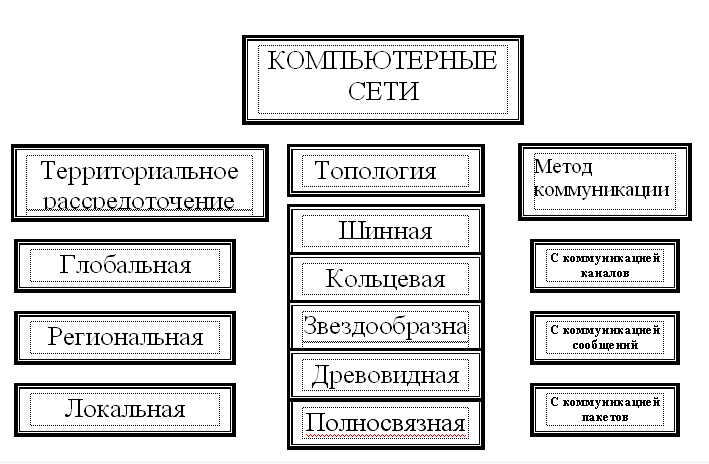 По степени территориального рассредоточения компьютерные сети делятся на: Локальные, Региональные и Глобальные.Локальные вычислительные сети (ЛВС) объединяют абонентов, которые размещаются на ограниченной территории и привязаны к одному месту (зданию, предприятию, учреждению).Региональные вычислительные сети располагаются в пределах определенного территориального региона (города, области и т.д.).Глобальные вычислительные сети часто объединяют многие локальные и региональные сети, охватывают территорию государства и имеют протяженность в сотни и тысячи километров. Наиболее известной глобальной сетью является Internet.Топология – геометрическая схема соединения узлов сети. Большинство сетей поддерживают одну из пяти основных топологий: шинную, кольцевую, звездообразную, древовидную и полносвязную; кабель соединяющий компьютер; компьютер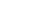 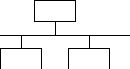 шинная топология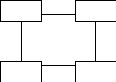 кольцевая топология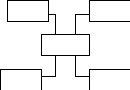 звездообразная топология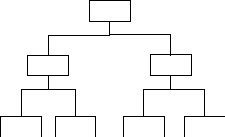 древовидная топологияВ сетях с шинной топологией коммутационный кабель, объединяющий компьютеры в сеть, образует разомкнутую линию, на концах которой устанавливаются специальные заглушки, называемыми терминаторами. Сети такого типа имеют небольшую протяженность. В кольцевой топологии узлы, соединяясь последовательно друг с другом, образуют кольцо. Передача информации по кольцу осуществляется только в одном направлении. При возникновении неисправности в каком-нибудь из узлов может привести к отказу сети в целом.В сетях с звездообразной топологией есть центральный узел, который связан с остальными второстепенными узлами. Такая сеть проста в управлении, но всецело сеть зависит от центрального узла.В сети древовидной топологией каждый узел связан с одним вышестоящим управляющим узлом, и одним или несколькими нижестоящими управляющими узлами. В случае неисправности в узле все нижестоящие узлы оказываются отключенными от сети. Но она привлекательна с точки зрения простоты управления.В полносвязной сети каждый узел связан непосредственно со всеми другими узлами. Достоинства такой сети – простота модернизации и высокая надежность функционирования. Недостаток – быстрый рост количества каналов при увеличении числа узлов.Следует отметить, что вышеприведенные топологии в чистом виде могут иметь место только с ЛВС. Региональные и тем более глобальные сети представляют, как правило, смесь подсетей, участков с различной топологией.Сети можно также классифицировать по методу коммуникации, среди которых различают сети с коммуникацией каналов, коммуникацией сообщений и коммуникацией пакетов.В сети с коммуникацией каналов между источником и получателем сообщений заранее до начала передачи данных устанавливается физическое непрерывное соединение. Примером является телефонная сеть. Достоинство – скорость передачи (особенно аудио-, видеоинформации) в реальном масштабе времени. Недостаток – большое время на установление связи, низкая скорость передачи из-за простоя физических каналов в паузах между передачей, когда один из абонентов готовит ответ и т.п..В сети с коммуникацией сообщений информация передается в виде сообщений, содержащих заголовок (адрес получателя сообщения) и данные. Достоинство – не создается сквозной канал, а сообщение передается на ближайший узел и далее по мере подключения узлов. Недостаток – задержка сообщений из-за занятого канала и большие объемы памяти для хранения сообщений при задержках.Метод передачи с коммуникацией пакетов является развитием метода с коммуникацией сообщений. Сообщения комплектуются в пакеты стандартной длины, им присваивается заголовок и номер пакета, пакеты передаются как сообщения. Получатель осуществляет сборку сообщений из пакетов.Сервисы и протоколы сети ИнтернетЭлектронная почта (протокол SMTP, использующий в адресе символ @).Сетевые новости. (протокол NNTP).Передача файлов (протокол FTP, позволяющий просматривать каталоги файлов на удаленных компьютерах, копировать файлы в свой компьютер и т.д.)Поиск файлов. В Интернете существует несколько служб поиска файлов кроме FTP. Например, служба Gopher включает программу для просмотра текстовых файлов, а служба Wais позволяет при помощи ключевых слов находить информацию не по названиям файлов, а по их содержанию.Удаленное управление компьютером. Реализуется протоколом Telnet, при этом сеанс работы с удаленным компьютером имеет такой же вид, как будто пользователь сидит за терминалом, подключенным непосредственно к удаленному компьютеру.Представление и передача информации в гипермедийной форме.С появлением сервиса WWW (World Wide Web) то есть в переводе (Мировая Глобальная Сеть) или просто Web-сервиса при написании какой-нибудь гиперссылки (обращения по адресу), программа выдает запрос на получение какого-нибудь документа и Web-сервер обслуживает этот запрос. В настоящее время существует множество программ, обеспечивающих тот или иной сервис в сети Интернет. Наиболее распространенными из таких программ является Netscape Communicator и Internet Explorer.Мы пользуемся программой браузером Internet Explorer.Основные понятия программы Internet ExplorerСетевой протокол – свод правил и процедур, определяющих принципы взаимодействия пользователей в сети. Используется 7-ми уровневая иерархическая структура протоколов:7-прикладной(основной) – с ним взаимодействуют прикладные программы конечного пользователя (остальные уровни его обслуживают);6 - уровень представлений; определяет набор знаков и способы их представления, понятные для пользователя;5 – сеансовый - управляет взаимодействием пользователей в ходе сеанса связи между ними;4 - транспортный(TCP) - обеспечивает пересылку сообщений (выполняет разделение сообщений на пакеты на передающем узле и сборку сообщений из пакетов);3 - сетевой(IP) - выполняет маршрутизацию пакетов данных в сети;2- канальный – оформляет пакеты данных для передачи по каналу связи (такие пакеты называются кадрами);Физический – осуществляет преобразование данных пакета в сигналы, передаваемые по каналу связи.Каждый из протоколов взаимодействует только с соседними по иерархии протоколами.Протокол HTTP – сетевой протокол для передачи гипертекста по сети.Гиперссылка – обращение по адресу ( в тексте это выделенное цветом или подчеркиванием слово, фраза, кнопка или другой элемент текста, при установке на который курсор мыши преврашается из стрелки в руку с указательным пальцем);Гипертекст – текст, содержащий гиперссылки;WEB-документ состоит из Web-страниц, содержащих гипертекст;WEB-сервис (WWW-World Wide Web) – система представления информации в гипермедийной форме (см. Гиперссылка). Web - в переводе «паутина».Броузер – специальная программа для просмотра гипертекста (Web-документа), находящегося на удаленном компьютере сети.Язык разметки гипертекста HTML(Hyper Text Markup Language) – используется для создания Web-страниц. HTML указывает программе просмотра, как отображать Web-страницу. Программа просмотра – это интерпретатор HTML, она последовательно переводит операторы языка в элементы отображения. Язык HTML является универсальным для реализации не только WWW-сервиса, но и других сервисов Интернет. Поэтому Web – страница может содержать ссылки на файлы, взаимодействие с которыми происходит не по протоколу HTTP, а по другим протоколам (FTP, Gopher, и т.д.). Поэтому в ссылках применяется так называемый URL-адрес.URL-адрес – используется для поиска Web-документа в сети и содержит:Протокол://доменное имя/имя файла.Вопросы для контроля:Что такое компьютерная сеть?Что такое «сервер», и кто такие клиенты?Что нужно иметь для подключения к сети?По каким признакам классифицируется компьютерные сети?Какие достоинства и недостатки имеют основные типы топологий компьютерных сетей?Что такое Модем?